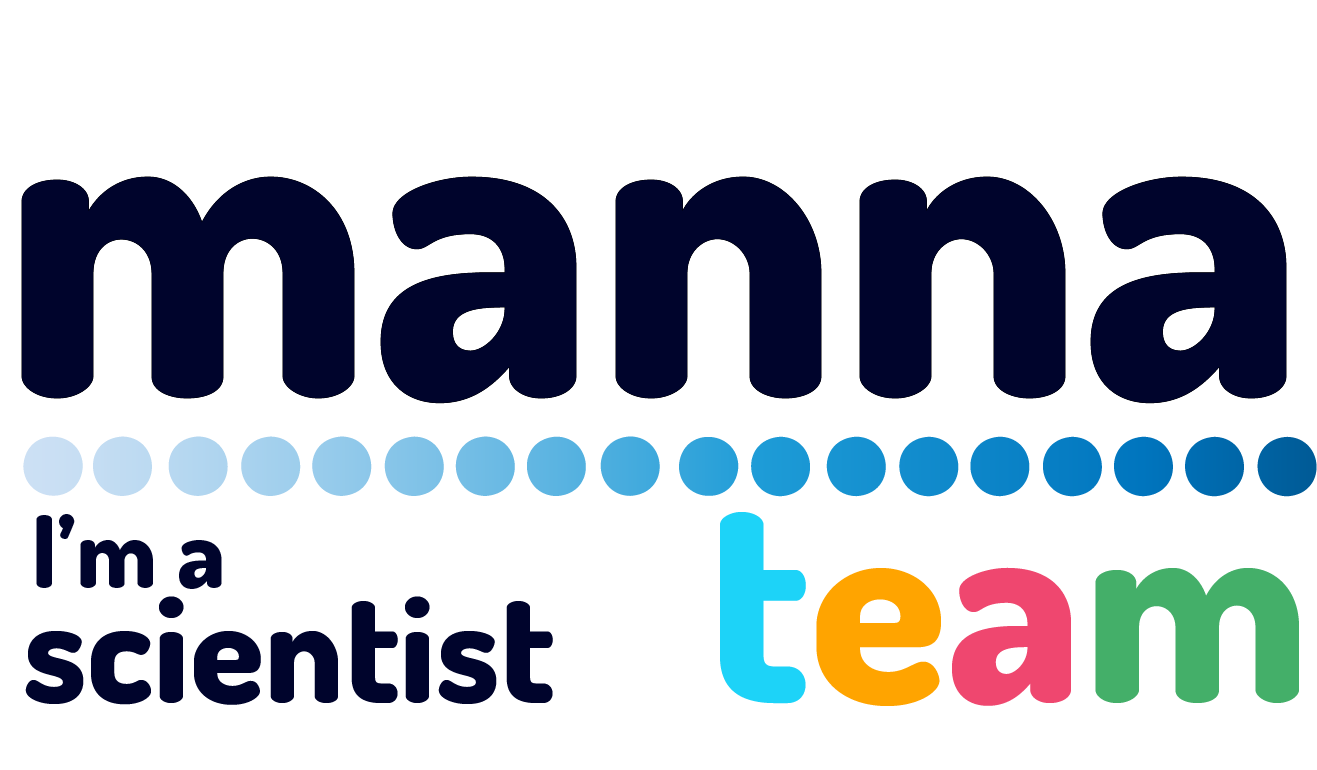 Convênio no.  07/2021  Fundação Araucária, Dotação 1.074.4191 RELATÓRIO PARCIAL BOLSA(  )  INICIAÇÃO CIENTÍFICA  (   ) ATP   (  ) EXT Período:  __/___/___ à ___/___/___ Título do ProjetoManna Academy: ecossistema de pesquisa, extensão e difusão de tecnologias e educação 5.0Manna Academy: ecossistema de pesquisa, extensão e difusão de tecnologias e educação 5.0Nome da Coordenadora do Projeto e orientadora do bolsistaLinnyer Beatrys Ruiz AylonLinnyer Beatrys Ruiz AylonNome da(o) Bolsista:XXXXXXXXXXXXXXXXXXXXXXXXXXXXXXXXXXXXXXXXXXXRG: XXXXXXXXXXXXXXXCPF: XXXXXXXXXXXXXXCPF: XXXXXXXXXXXXXXe-mail:XXXXXXXXXXXXXXData nascimento:XXXXXXXXXXXXXData nascimento:XXXXXXXXXXXXXCelular:Endereço completo:Endereço completo:URL do curriculum lattesInstituição(ões) de Ensino Superior ou empresa:Curso (se aluno):Semestre no curso (se aluno)Líder do projeto (co-orientador):Tema(s) de trabalhoTema(s) de trabalhoTema(s) de trabalho(    ) Internet das Coisas(   ) Internet dos Drones(   ) Internet das Coisas Robóticas ou Robótica(    ) Inteligência Artificial  (    ) Jogos(    ) Senores(    ) Internet das Coisas(   ) Internet dos Drones(   ) Internet das Coisas Robóticas ou Robótica(    ) Inteligência Artificial  (    ) Jogos(    ) Senores(    ) Educação 5.0(   ) Internacionalização (    ) Popularização da Ciência(    ) Próteses Biônicas(    ) Computação Vestível(     ) Inovação Título do trabalho:Objetivos definidos no início do trabalho:Exemplo de atividades que são desenvolvidas com a bolsa:Estudos do tema, desenvolvimento de protótipos, preparação de cursos, co-orientação de bolsistas, orientação de estudantes da Educação Básica, elaboração de postagens e notícias, oficinas em escolas O que realizou no mês 1 O que realizou no mês 2 O que realizou no mês 3O que realizou no mês 4O que realizou no mês 5O que realizou no mês 6Onde estão armazenadas as fotos, vídeos e imagens das atividades desenvolvidas no período (inserir link)?Onde estão armazenados os materiais produzidos tais como, cursos, aulas, oficinas?Quantos estudantes da educação básica foram impactados no período:Quantos professores da educação básica foram impactos no período:Faça um resumo geral do que foi realizado nestes 6 meses:Publicações no período (preencher com informações completas e enviar PDF):Cidade, ___/___/____              Assinatura: ____________________________________